Особенности работы с маркируемой молочной продукцией в отдаленных и труднодоступных местностях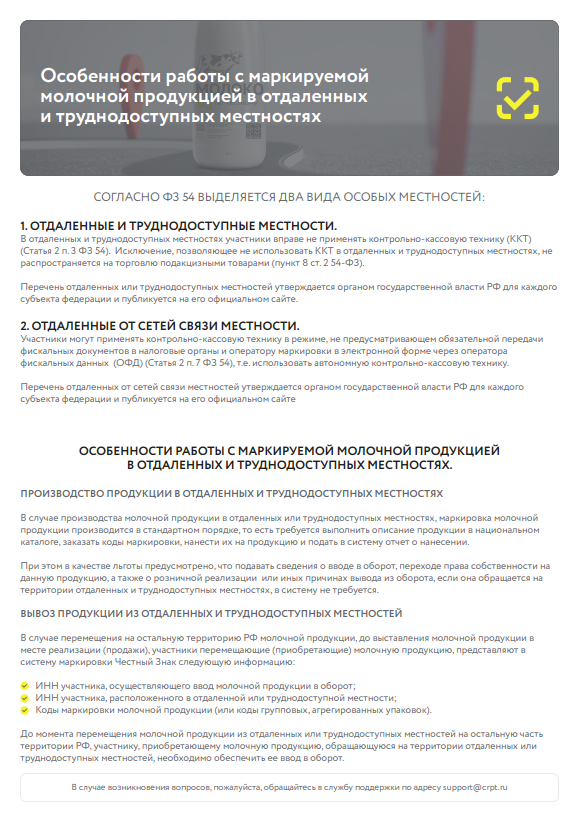 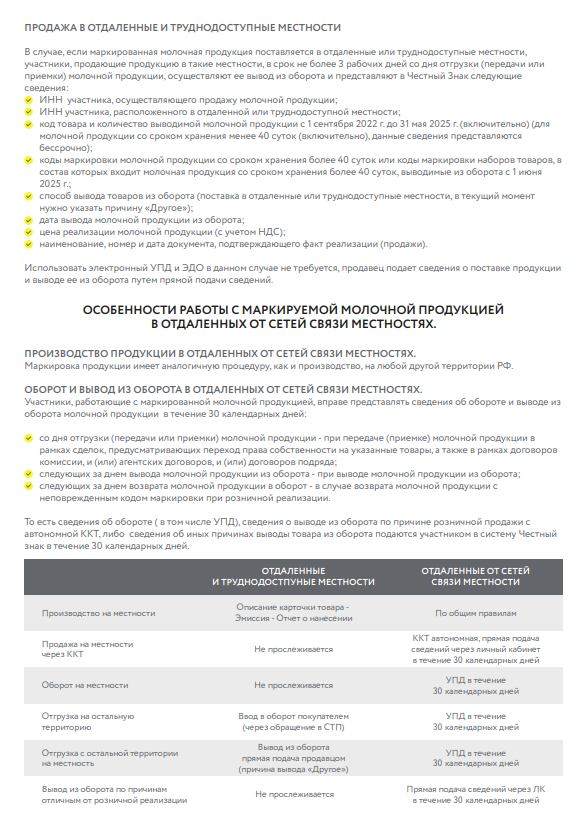 